                   財團法人罕見疾病基金會全方位家庭支持課程“初步急救入門”講座報名簡章    在急救黃金時間 臨危不亂                             多一分技能   少一分遺憾 你一定要了解的急救課程 各位親愛的病友及照顧家屬們：    對於罕病病友而言，家人往往是主要照顧者，當病友遭遇緊急或意外事件時，若家人可以立即評估並給予適當的緊急處置，將可減少不幸或傷害的發生。本課程從實用的角度出發，榮幸地邀請新北市急救照顧協會林麗鳳理事長，針對心肺復甦術及異物哽塞議題講解，並有多位教練協助進行實地操作急救技能，還有最新自動體外心臟去顫器(AED)講解及示範，課程精彩豐富，歡迎大家一起學習初步急救，安全就多一些喔。活動日期：102年07月27日(六)       活動地點：新北市板橋國小新大樓（新北市板橋區文化路一段23號）辦理單位：主辦單位-財團法人罕見疾病基金會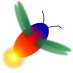             協辦單位--財團法人台灣弱勢病患權益促進會報名資格：只要您是罕見疾病病友或其家屬，皆可免費參加本系列課程。報名時間：即日起至102.07.12為止 (名額有限，額滿為止)報名方式：請以傳真或電話方式報名。電話報名專線：02-2521-0717分機155，醫療服務組 張新怡 遺傳諮詢員。傳真專線：02-2567-3560，傳真後務必請記得來電確認。活動流程：   102.07.27星期六 新北市板橋國小新大樓（新北市板橋區文化路一段23號）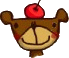 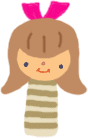 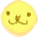 交通方式：捷運
1. 搭乘捷運板南線，至府中站下車，往3號出口往板橋區公所/林家花園方向出站，沿 府中路在往板橋區公所方向行往文化路一段23號步行約5分鐘即可到達。2. 搭乘捷運板南線，至府中站下車，搭無障礙電梯到一樓為板橋農會，沿府中路在往板橋區  公所方向再往文化路一段23號步行約8分鐘即可到達。開車
由台北往板橋方向，經由華江橋銜接文化路二段，往文化路一段方向過板橋國中後，即可到達。註：板橋國小對面備有立體停車場，須繳納停車管理費按時計費。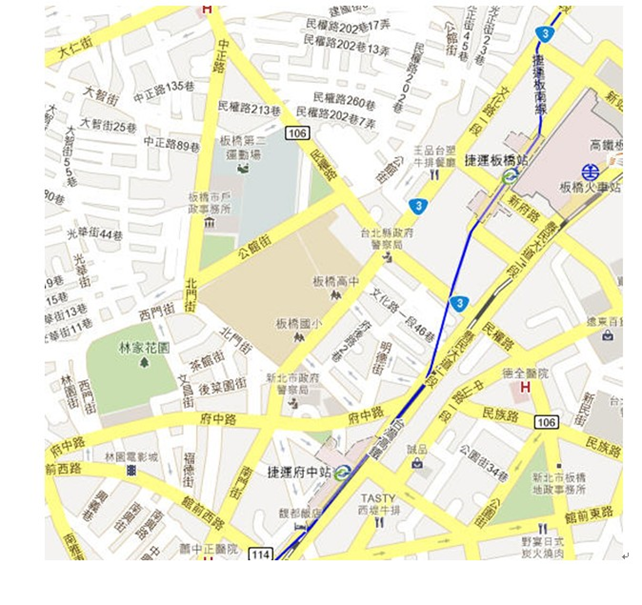 財團法人罕見疾病基金會“初步急救入門”講座 報名表報名方式：1、請以傳真或電話方式報名。          2、電話報名專線：02-2521-0717分機155，張新怡 遺傳諮詢員。            3、傳真專線：02-2567-3560，傳真後請記得來電確認。注意事項：礙於活動性質及場地限制，建議勿攜嬰幼兒參加。本活動免費提供茶點時間課程講師/主持人09：00～09：20學員報到09：20～09：30相見歡張新怡 遺傳諮詢員09：30～10：45  心肺復甦術及異物哽塞急救講解社團法人新北市急救照顧協會講師  林麗鳳理事長10：45～11：00自動體外心臟去顫器(AED)講解及示範社團法人新北市急救照顧協會講師  林麗鳳理事長11：00～11：15點心/休息/場地調整點心/休息/場地調整11：15～12：30心肺復甦術及異物哽塞急救技能示教社團法人新北市急救照顧協會講師           林麗鳳理事長12：30～場地恢復/大合照/賦歸場地恢復/大合照/賦歸基本資料病友姓名：出席：□是    □否    性別□男  □女基本資料病友姓名：出席：□是    □否    疾病名稱基本資料輔具使用：□無  □輪椅  □電動輪椅  □其他：________________輔具使用：□無  □輪椅  □電動輪椅  □其他：________________輔具使用：□無  □輪椅  □電動輪椅  □其他：________________其他家屬是否參與課程□否    □是，______人 (不限人數，請註明姓名及與病友關係)□否    □是，______人 (不限人數，請註明姓名及與病友關係)□否    □是，______人 (不限人數，請註明姓名及與病友關係)其他家屬是否參與課程姓名：               與病友關係：姓名：               與病友關係：姓名：               與病友關係：其他家屬是否參與課程姓名：               與病友關係：姓名：               與病友關係：姓名：               與病友關係：其他家屬是否參與課程姓名：               與病友關係：姓名：               與病友關係：姓名：               與病友關係：其他家屬是否參與課程姓名：               與病友關係：姓名：               與病友關係：姓名：               與病友關係：聯絡電話行動電話通訊地址□□□□□□□□□飲食喜好□葷   □素   □其他特殊需要或限制______________________□葷   □素   □其他特殊需要或限制______________________□葷   □素   □其他特殊需要或限制______________________對課程的期待或其他需協助事項：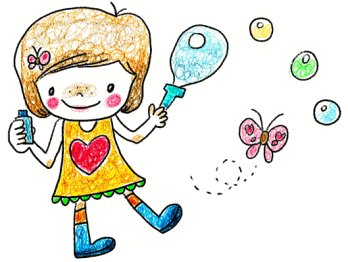 對課程的期待或其他需協助事項：對課程的期待或其他需協助事項：對課程的期待或其他需協助事項：